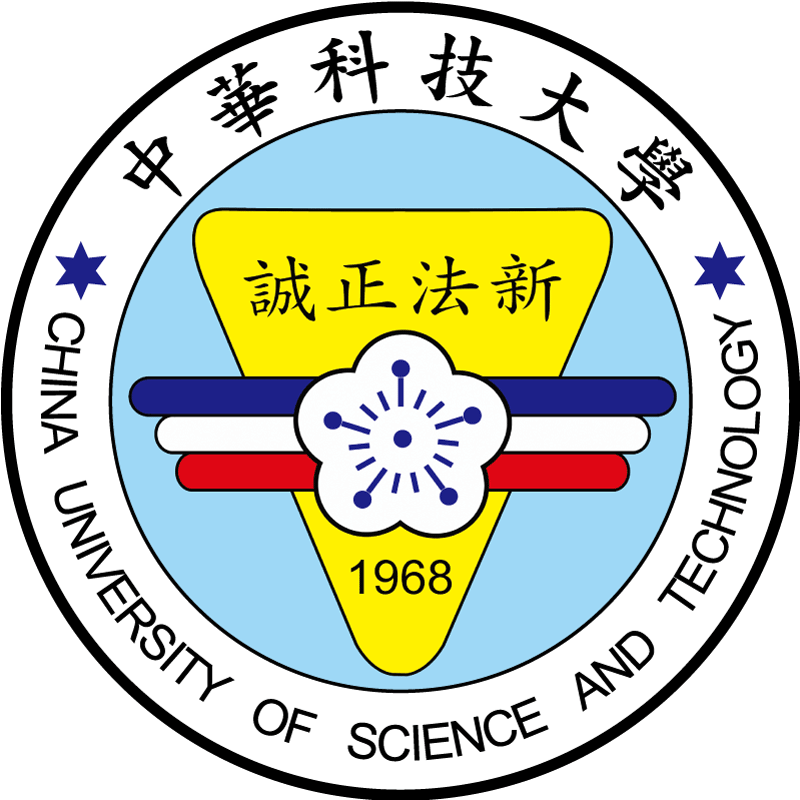 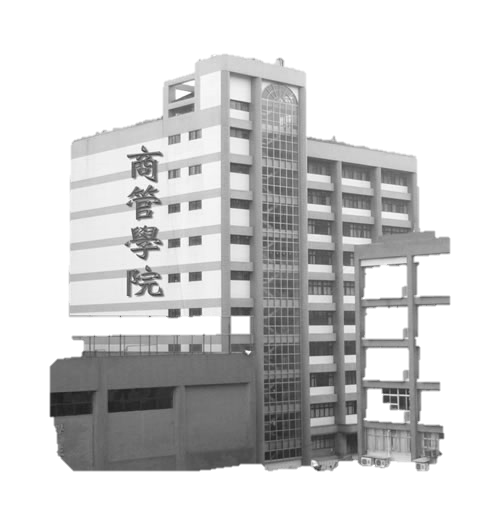 一、摘要     XXXXXXXXXXXXXX。二、研究目的XXXXXXXXXXXX三、研究步驟與方法     XXXXXXXXXXXXXXX四、成果分析討論  XXXXXXXXXXXXXX五、結論與建議六、參考文獻